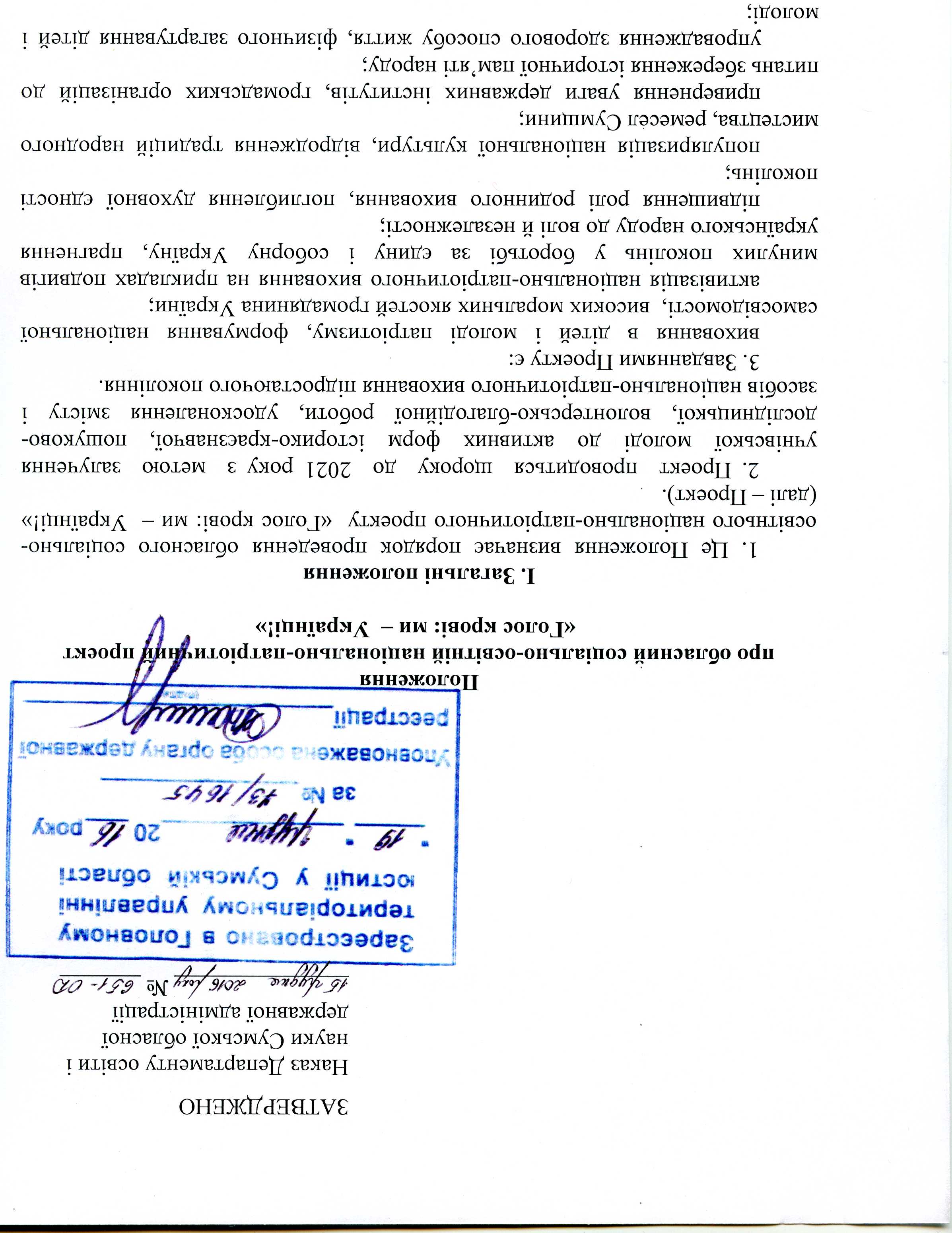 виховання моральної, фізичної, психологічної готовності підростаючого покоління до виконання Конституційного обов’язку громадян України – захисту незалежної суверенної держави.4. Організаційно-методичне забезпечення проведення заходів Проекту здійснюється Департаментом освіти і науки Сумської обласної державної адміністрації, Комунальним закладом Сумської обласної ради – обласним центром позашкільної освіти та роботи з талановитою молоддю.5. Проект проводиться на добровільних засадах і є відкритим для творчих учнівських об’єднань усіх напрямів позашкільної освіти. 6. Інформація про проведення Проекту розміщується на офіційному веб-сайті Комунального закладу Сумської обласної ради – обласного центру позашкільної освіти та роботи з талановитою молоддю.7. Під час проведення  Проекту  обробка персональних даних учасників здійснюється з урахуванням вимог Закону України «Про захист персональних даних».8. Терміни, місце, умови проведення обласних заходів у межах Проекту визначаються Департаментом освіти і науки Сумської обласної державної адміністрації і повідомляються районним та міським органам управління освітою не пізніше, ніж за один місяць до його початку. Проект є довгостроковим.Термін реалізації Проекту: січень 2017 року – грудень 2021 року.Проект проводиться щороку в три етапи:перший – у навчальних закладах –  січень – квітень;другий  –  районний (міський) –травень – листопад;третій  –  обласний – грудень.Перший етап проходить у загальноосвітніх закладах у два тури:перший –  у класах, гуртках, творчих об’єднаннях навчального закладу;другий –  фінальний конкурс –  проводиться в дошкільних, загальноосвітніх, позашкільних, професійно-технічних та вищих навчальних закладах за віковими категоріями.Другий і третій етапи проходять у форматі форуму патріотичних справ дітей та учнівської молоді «Голос крові: ми –  Українці!». Їх учасниками є переможці попередніх етапів проекту в кожній віковій категорії. Організаторами форумів є районні або міські позашкільні навчальні заклади, до участі запрошуються представники районних державних адміністрацій, виконавчих комітетів міських рад, батьківських комітетів, засобів масової інформації тощо.9. Напрями Проекту:1) Пошуково-дослідницький «Не забувайте незабутнє, і не знецінюйте коштовне»Кожна нація має свої звичаї, обряди, традиції – особливості  сучасного й минулого держави.Учасники Проекту досліджують генетичний код української нації, традиційні народні ремесла, знаряддя праці, одяг, страви, фольклор, народну медицину, сімейну педагогіку, свята і обряди.Для дітей першої вікової категорії проводяться масові заходи (тематичні ранки, народознавчі свята, ігрові програми тощо), спрямовані на впровадження ефективних форм і методів національно-патріотичного виховання.Учасники другої, третьої, четвертої вікових категорій долучаються до роботи в: обласній історико-краєзнавчій експедиції «Сумщина в міфах і легендах», що має за мету дослідження легенд, міфів, переказів про назви, походження, виникнення населених пунктів рідного краю; архітектурні, культові споруди;  природні об’єкти; життя і творчість видатних особистостей рідного краю;обласному конкурсі фотоматеріалів із дослідження особливостей народного вбрання, предметів побуту «Слобожанський оберіг»;обласному конкурсі пошуково-творчих робіт з дослідження особливостей орнаменту, символіки та техніки вишивання етнографічних територій Сумщини «Вишивана душа української оселі»;обласному конкурсі технічної творчості з виготовленні макетів української садиби «Колиска роду – українська хата»;обласному конкурсі туристсько-краєзнавчих походів «Перлини Сумщини в намисто України»;обласному екологічному форумі «Природа – національне багатство України», під час якого презентують дослідження екологічного стану довкілля, народних традицій раціонального природокористування, сучасні технології енергоефективності та енергозбереження на засадах сталого розвитку.Учасники Проекту досліджують маловідомі й невідомі факти  історії українців, місця боїв, імена їх учасників, місцезнаходження поховань наших дідів і прадідів, сучасників, які боролися за рідну землю. Діти та учнівська молодь другої, третьої, четвертої вікових категорій беруть участь у обласній краєзнавчій конференції «Герої сучасності – серед нас».У процесі виконання завдань можуть бути використані різні форми навчально-виховної роботи: експедиції, екскурсії, профільні табори, виставки, конференції; практичні дії із збереження й відновлення загальнонаціональної спадщини.Результатом діяльності учасників Проекту є творчі та пошукові роботи, публікації в пресі, виступи на радіо і телебаченні, створення експозицій і розділів музеїв, що працюють у навчальних закладах, написання електронних книг пам’яті, розроблення екскурсійно-тематичних маршрутів рідним краєм тощо.2) Художньо-мистецький напрям «І в Україні серцю миле все»Ми – українці, і підкреслюємо це  багатовіковою духовною, історичною й культурною спадщиною. Через мову, пісню, танок ми вивчаємо своє минуле. Воно об’єднує всіх українців, робить громадянином кожного з нас та усіх разом народом.У межах напряму здійснюється вивчення історії культурної спадщини Сумщини. Робота має спрямовуватися на збір матеріалів про мистецькі традиції, музику, пісню, танок, поезію. Проводяться зустрічі з діячами культури та мистецтва, фестивалі, виставки, конкурси, свята, під час яких учасники мають представити результати пошукової роботи: власні мистецькі твори, здобутки творчих та сімейних колективів.Діти першої вікової категорії беруть участь в обласному конкурсі дитячої творчості «Я люблю свій рідний край».Учнівська молодь другої, третьої, четвертої вікових категорій бере участь в  обласному літературному конкурсі з написання есе, творів, віршів «Будь вільною, моя Україно».          3) Волонтерсько-благодійний напрям «Лише тим історія належить, хто за неї бореться й живе»  Де була лінія оборони для українців у різні часи, у різних війнах? Вона проходила через людські сім’ї, через людські долі. Що для нас означає поняття «патріотизм» і «героїзм»? Учасники Проекту долучаються до:акцій благочинності й милосердя «Малюнок захиснику Вітчизни»,  «Зігрій своїм теплом солдата», «Повертайся додому живим», «Це наше рідне – наше українське»;виготовлення діючих моделей судно-авто та авіатехніки;допомоги у розв’язанні життєвих проблем учасників антитерористичної операції (АТО) на сході України.Для дітей першої вікової категорії проводяться організаційно-масові заходи (піші переходи, екскурсії, зустрічі з військовими тощо). Діти та учнівська молодь другої, третьої, четвертої вікових категорій беруть участь у обласній акції «Патріотична хвиля», у процесі виконання завдань якої можуть бути використані різні форми діяльності, а саме: туристсько-краєзнавчі походи, експедиції, екскурсії, профільні табори, виставки, екскурсії до військових частин, зустрічі з воїнами Збройних Сил України, учасниками АТО. Результатом діяльності учасників Проекту є публікації в пресі, виступи на радіо і телебаченні, поповнення фотографіями і записами сімейних альбомів, створення електронних книг Мужності й Звитяги. 4) Національно - родинний напрям «Без роду немає народу»Здавна відомо, що родина – то невичерпне джерело наснаги, любові та батьківських обов’язків. Кожна сім’я докладає зусиль, аби не всохло родове дерево. Родовідна пам’ять – явище в українському побуті досить унікальне. Його славили у піснях, віршах, переказах; увіковічили в прислів’ях та приказках. Учасники Проекту досліджують родоводи,  беруть участь у виставках дитячих творчих робіт, присвячених Дню Матері, Дню сім’ї,                       фотовернісажах.Для дітей першої вікової категорії проводяться організаційно-масові заходи (тематичні ранки, народознавчі свята, ігрові програми тощо), спрямовані на впровадження ефективних форм і методів національно-родинного виховання.Діти першої, учнівська молодь другої, третьої, четвертої вікових категорій беруть участь у обласному конкурсі дерев-родоводів «Нехай квітує дерево родинне», обласному конкурсі мистецьких родоводів «Стежками роду».Під час проведення обласного форуму патріотичних справ дітей та учнівської молоді «Голос крові: ми –  Українці!»  заплановано роботу платформ. Краєзнавча платформа працюватиме у форматі стартапів: учасники форуму презентують рекламну продукцію про досліджені історичні об’єкти; народний одяг, предмети побуту, обрядові страви.Мистецька платформа працюватиме у форматі фестивалю народної пісні, танцю, регіональної вишивки, виставок світлин, дерев-родоводів.Платформу благодійних справ буде представлено мультимедійними презентаціями про волонтерську діяльність учнівської молоді, звітів-постерів про результати роботи за напрямами Проекту.ІІ. Організаційний комітет Проекту1. Для організації та проведення Проекту створюється організаційний комітет. Склад організаційного комітету затверджується наказом Департаменту освіти і науки Сумської обласної державної адміністрації. 2. До складу організаційного  комітету Проекту  входять  представники            Департаменту освіти і науки Сумської обласної державної адміністрації, Комунального закладу Сумської обласної ради – обласного центру позашкільної освіти та роботи з талановитою молоддю, вищих навчальних закладів області (за згодою).3. Очолює організаційний комітет голова.Голова організаційного комітету:визначає і розподіляє повноваження членів організаційного комітету;керує роботою з організації та проведення Проекту.4. Члени організаційного комітету:здійснюють організаційну роботу щодо проведення Проекту;забезпечують порядок проведення Проекту.5. Секретар організаційного комітету:оформляє документацію щодо проведення та підбиття підсумків;сприяє висвітленню результатів Проекту в засобах масової інформації.ІІІ. Журі Проекту1. Журі Проекту формується з метою забезпечення об’єктивності оцінювання  виступів учасників та визначення переможців.2.  Журі Проекту формується з числа педагогічних і науково-педагогічних працівників позашкільних і вищих навчальних закладів, наукових установ і організацій області (за згодою).3.  Кількість членів журі не може бути меншою, ніж 3 особи.До складу журі Проекту не можуть входити особи, які є близькими родичами  та родичами учасників Проекту.4.  Склад журі Проекту затверджується наказом Департаменту освіти і науки Сумської обласної державної адміністрації. 5.  Журі очолює голова.	Голова журі:організовує роботу членів журі;проводить засідання журі;бере участь у визначенні переможців і призерів Проекту;затверджує список переможців і призерів Проекту.6. Члени журі:забезпечують об’єктивність оцінювання під час проведення Проекту;заповнюють оціночні протоколи;визначають переможців і призерів Проекту.7. Секретар є членом журі, складає протоколи, оформляє документи і матеріали Проекту, забезпечує їхню систематизацію і зберігання.ІV. Учасники Проекту1.  Учасниками проекту є вихованці та учні дошкільних, загальноосвітніх, позашкільних, професійно-технічних навчальних закладів, студенти вищих навчальних закладів, дитячі та молодіжні громадські об'єднання. Вікові категорії:перша вікова категорія - діти віком від 5 до 9 років;друга вікова категорія - діти віком від 10 до 14 років;третя вікова категорія – учнівська та студентська молодь загальноосвітніх, професійно-технічних, вищих навчальних закладів віком від 15 до 17 років;четверта категорія – студенти вищих навчальних закладів.2. До місця проведення заходів, що проводяться в межах Проекту, делегації прибувають організовано в супроводі керівника, який призначається з числа керівників творчих учнівських об’єднань загальноосвітніх, позашкільних, професійно-технічних навчальних закладів. Керівник делегації забезпечує оформлення документів щодо участі делегації в Проекті.3. Учасники Проекту мають право ознайомитися з результатами оцінювання та отримати пояснення щодо його критеріїв та об’єктивності.4. Для участі в заходах, що проводяться  в межах Проекту, до організаційного комітету подаються такі документи:заявка на участь у заході Проекту за формою згідно з додатком;наказ відповідного органу освіти про направлення делегації для участі в заході та призначення керівників делегацій (належним чином оформлена копія, засвідчена печаткою);список дітей, затверджений організацією, що відряджає (2 екземпляри підписані керівником та засвідчені печаткою). 5.  Учасники Проекту повинні дотримуватися вимог цього Положення, програми заходів у межах Проекту, норм і правил поведінки, нормативно-правових актів з питань охорони праці.V. Програма заходів у межах Проекту1. Організація проведення заходів, що проводяться в межах Проекту, здійснюється за програмою.2.  Програма заходів у межах Проекту включає: презентацію результатів пошуково-дослідницької, національно-родинної, волонтерсько-благодійної, мистецької роботи дітей та учнівської молоді за навчальний рік;екскурсійну програму;участь у форумі патріотичних справ учнівської молоді «Голос крові: ми –  Українці!». Презентації тривають до 10 хвилин. Під час захисту допускається використання презентаційних матеріалів: фотографій, слайдів, відеофільмів, аудиозаписів тощо.VІ. Критерії оцінювання1. Презентації за напрямами роботи оцінюються за такими критеріями:новизна та актуальність досліджуваного матеріалу для регіону – до 10 балів;повнота та логіка викладення теоретичної частини дослідження – до 10 балів;якість виконання практичної частини дослідження – до 10 балів;відповідність висновків проведеному дослідженню – до 5 балів;практичне значення дослідження – до 10 балів;рівень підготовленості до захисту пошуково-дослідницької, мистецької роботи – до 5 балів.2. Максимальна кількість балів, яку може отримати учасник за захист роботи, − 50 балів.VІІ. Визначення і нагородження переможців та призерів Проекту1. Переможці та призери заходів у межах Проекту визначаються журі за кількістю набраних ними балів під час презентацій. 2. Переможцями заходів, що проводяться в межах Проекту, є учасники, які набрали найбільшу кількість балів. Якщо учасники Проекту набирають однакову кількість балів, то вступає в силу пріоритет новизни та актуальності досліджуваної теми.3. Призерами є учасники, які за кількістю набраних балів посіли друге та третє місця.4. Переможці та  призери нагороджуються  дипломами  Департаменту освіти і науки Сумської обласної державної адміністрації та призами. 5. Учасники Проекту нагороджуються дипломами Комунального закладу Сумської обласної ради – обласного центру позашкільної освіти та роботи з талановитою молоддю. 6. Переможці  Проекту, які  отримали  цінні подарунки, надають копію документа, що засвідчує реєстрацію в Державному реєстрі фізичних осіб-платників податків та інших обов’язкових платежів, а особи, які не включені до Державного реєстру фізичних осіб - платників податків та інших обов’язкових платежів, надають копію першої та другої сторінки паспорта або свідоцтва про народження.7. Досвід роботи кращих творчих учнівських об’єднань загальноосвітніх, позашкільних, професійно-технічних  навчальних закладів за напрямами Проекту висвітлюється в науково-педагогічних і науково-художніх виданнях для дітей та юнацтва за підтримки Комунального закладу Сумської обласної ради – обласного центру позашкільної освіти та роботи з талановитою молоддю. VІІІ. Фінансування1. Фінансування   впровадження  та реалізації  обласного соціально-освітнього національно-патріотичного проекту  «Голос крові: ми - Українці!», нагородження учасників здійснюється в установленому порядку за кошти відповідних бюджетів та інших джерел фінансування, у тому числі громадських, благодійних та інших організацій і фондів, спонсорів, не заборонених законодавством України.2.  Фінансування витрат, пов’язаних з відрядженням та проїздом керівників та учасників обласних заходів, що проводяться в межах  Проекту, здійснюється за рахунок організацій, що відряджають; витрат на проведення обласних заходів – за рахунок організаторів.Заступник директора Департаменту –начальник управління професійної,вищої освіти, наукової таосвітньо-виховної роботи, соціальногозахисту дітей та правового забезпечення 		 			Ю.М.ШтикаДодаток до пункту 4, розділу ІV Положення про обласний соціально-освітній національно-патріотичний проект  «Голос крові: ми –  Українці!»форма заявкизаявка на  участь в обласнОМУ соціально-освітньому національно-патріотичному проекті  «Голос крові: ми –  Українці!»Директор загальноосвітнього/позашкільного/ професійно-технічного, вищогонавчального закладу                                  (підпис)                  Ініціали, прізвищеЗгодана збір та обробку персональних данихЯ,_________________________________________________________________________________________________________________________року народженняпаспорт серія ___________ №__________ виданий _________________________(для неповнолітніх – паспортні дані одного з батьків) відповідно до Закону України «Про захист персональних даних» даю згоду на збір та обробку моїх особистих персональних даних з метою участі в обласному соціально-освітньому національно-патріотичному проекті  «Голос крові: ми –  Українці!»___________________(підпис)№з/пПрізвище, ім`я учасникаРік народженняНазва навчального закладу, місцезнаходженняНазва гурткаПрізвище, ім`я, по батькові керівника гуртка123456